Process Safety Management			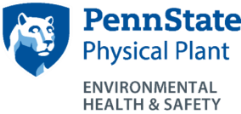   Management of Change (MOC) FormThe purpose of the MOC Form is to provide a mechanism to track and manage changes and deviations to Process Safety Management (PSM) covered processes and documents.MOC Number (completed by EHS Dept.):Proposed Change Title: 											Name of Individual/Dept. Requesting Change: 								Date of Request: 					Location/Dept (Bldg#).: 				Type of Change (circle):   Chemical	   Equipment       Process Technology     Procedural      Facility	      OrganizationalOther: 												Change Status (circle):	Temporary  -  If temporary list expiration date:	 			PermanentChange Tier (circle):	Tier 1		or		Tier 2Description of Proposed Change: 																								Justification of Change: 																									Potential Hazards or risk of not implementing proposed change: 																				List any Safe Guards compromised with proposed change and associated actions to maintain safe operation:  																													Identify the required signatures for Proposed Change – two tiered review (see instructions for guidance):Operations/Facility Mgr.:		Signature: 					Date: 			Building Facility/Safety:		Signature: 					Date: 			Operator, Covered Process:		Signature: 					Date: 			EHS Department:			Signature: 					Date: 			Tier 2 Change - requires all signatures above and below to proceed with proposed changeArea Supervisor:			Signature: 					Date: 			Safety Officer:			Signature: 					Date: 			Bldg. or Utility Operations Engr.:	Signature: 					Date: 			Contingency – please denote any issues that you would like to highlight as part of your approval, including justification for not approving the proposed changes:																																				Does the  affected personnel (e.g. operations, maintenance, contractors, etc.) require notification or training associated with  this change?								Yes		NoAre operating procedures or maintenance procedures required to be updated as a result of this change?Yes		NoIf Yes – is additional training on new procedures required before change?Yes		NoDoes P&ID or other drawings require updating based on change?				Yes		NoIs the PHA, Offsite Consequence Analysis or Emergency Response Procedures impacted by this Change?Yes		NoDoes the Process Safety Information require updating as a result of this change?Yes		NoIf the change includes new equipment, has the Mechanical Integrity and testing inspection requirements updated accordingly (e.g. equipment numbers obtained, PM schedule entered into Maximo, spare parts, etc.)?														Yes		NoOther impacts to Covered Process (if Yes, list)?						Yes		NoTraining and communications completed with (list groups): 							Date: 			Pre-Startup Safety Review Completed with Change:				Yes		No		N/ADate: 				List Participants: 						List any other actions required as part of this change, the individual/group responsible & due date:MOC Closure (after follow up and action items are complete) – Comments:																		Name:								Date:					03/2016 [PSM-SOP-UN-003ata]Data on Request and Proposed ChangeApprovals Required for ChangeProcess Safety Management - Program DocumentationFollow Up and Action ItemsMOC Closure